       В соответствии со статьей 179 Бюджетного кодекса Российской Федерации, постановлением главы Унароковского сельского поселения Мостовского района от 23 сентября 2014 года № 67 «О порядке принятия решения о разработке, формирования, реализации и оценки эффективности муниципальных программ в Унароковском сельском поселении Мостовского района»   п о с т ан о в л я ю: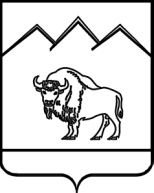        1.Утвердить муниципальную программу Унароковского сельского поселения  Мостовского района «Комплексное и устойчивое развитие Унароковского сельского поселения Мостовского района в сфере строительства и архитектуры» на 2016год (прилагается).       2. Начальнику общего отдела администрации Унароковского сельского поселения Мостовского района (Соколова) обнародовать  настоящее постановление в установленном законе порядке.        3. Контроль за выполнением настоящего постановления оставляю за собой.        4. Постановление вступает в силу с 1 января 2016 года, но не ранее дня его официального обнародования и вступления в силу решения Совета Унароковского сельского поселения Мостовского района о бюджете Унароковского сельского поселения Мостовского района на 2016 год, предусматривающего соответствующее финансирование муниципальной программы Унароковского сельского поселения Мостовского района «Комплексное и устойчивое развитие Унароковского сельского поселения Мостовского района в сфере строительства и архитектуры» на 2016год.Глава Унароковскогосельского поселения                                                                           И.И.СкобелевПРИЛОЖЕНИЕУТВЕРЖДЕНАпостановлением администрацииУнароковского сельского поселения Мостовского районаот 10.11.2015 № 110ПАСПОРТмуниципальной программы Унароковского сельского поселения Мостовского района«Комплексное и устойчивое развитие Унароковского сельского поселения Мостовского района в сфере строительства и архитектуры» на 2016 год1. Характеристика текущего состояния и основные проблемы в сфере строительства и архитектуры Комплексность и взаимосвязанность задач, для осуществления рационального землепользования, создания благоприятной среды жизнедеятельности населения, требует скоординированного выполнения мероприятий правового, организационного, производственного и технологического характера, что обуславливает их решение в рамках муниципальной программы «Комплексное и устойчивое развитие Унароковского сельского поселения Мостовского района в сфере строительства и архитектуры на 2016 год» (далее – муниципальная программа).В соответствии с Градостроительным кодексом Российской Федерации и Земельным кодексом Российской Федерации документы территориального планирования и градостроительного зонирования являются основой для сбалансированного развития и застройки территорий муниципальных образований Краснодарского края, а также для осуществления рационального землепользования, создания благоприятной среды жизнедеятельности населения. На протяжении ряда последних лет в Краснодарском крае действовали государственная и ведомственные целевые программы, предусматривающие подготовку градостроительной и землеустроительной документации во взаимосвязи с документами федерального и муниципального уровней. В результате реализации мероприятий данных программ в Унароковском сельском поселении разработаны и утверждены генеральный план поселения и правила землепользования и застройки Унароковского сельского поселения Мостовского района. Однако ранее утвержденные документы территориального планирования и градостроительного зонирования требуют актуализации в связи с внесением изменений в действующее законодательство, а также необходимостью размещения объектов в соответствии с муниципальными и отраслевыми краевыми инвестиционными программами и стратегиями социально-экономического развития разного уровня. В связи с отнесением полномочия  «утверждение генеральных планов поселения, правил землепользования и застройки, утверждение подготовленной на основе генеральных планов поселения документации по планировке территории, выдача разрешений на строительство (за исключением случаев, предусмотренных Градостроительным кодексом Российской Федерации, иными федеральными законами), разрешений на ввод объектов в эксплуатацию при осуществлении строительства, реконструкции объектов капитального строительства, расположенных на территории поселения, утверждение местных нормативов градостроительного проектирования поселений, резервирование земель и изъятие, в том числе путем выкупа, земельных участков в границах поселения для муниципальных нужд, осуществление муниципального земельного контроля за использованием земель поселения, осуществление в случаях, предусмотренных Градостроительным кодексом Российской Федерации, осмотров зданий, сооружений и выдача рекомендаций об устранении выявленных в ходе таких осмотров нарушений» кроме  «осуществление муниципального земельного контроля за использованием земель поселения»  на уровень муниципального района в рамках данной программы будут осуществляться мероприятия по содержанию имущества  Унароковского сельского поселения.2. Цели, задачи и целевые показатели, сроки и этапы реализациимуниципальной программы          Целью муниципальной программы является создание условий для устойчивого территориального развития Унароковского сельского поселения Мостовского района, укрепление материально-технической базы, содержание имущества Унароковского сельского поселения, оформление документов на бесхозяйное имущество.Для достижения цели муниципальной программы предусмотрено решение следующей задачи: обеспечение функционирования и сохранности имущества, находящегося в муниципальной собственности Унароковского сельского поселения Мостовского района.Сроки реализации муниципальной программы: 2016 год. Методика расчета целевых показателей муниципальной программы 3. Перечень  основных мероприятий муниципальной программыРешение указанных задач обеспечивается с помощью основных мероприятий муниципальной программы. 4. Обоснование ресурсного обеспечения муниципальной программыОбщая потребность в финансировании муниципальной программы на 2016 год составляет 10,0 тыс. рублей.Объем финансирования муниципальной программы за счет средств местного бюджета составляет 10,0 тыс. рублей.5. Методика оценки эффективности реализации  муниципальной программы       Методика оценки эффективности реализации муниципальной программы основывается на принципе сопоставления фактически достигнутых значений целевых показателей с их плановыми значениями по результатам отчетного года.Оценка эффективности программы осуществляется в целях определения фактического вклада результатов программы в социально-экономическое развитие и основана на оценке ее результативности с учетом объема ресурсов, направленных на ее реализацию.Эффективность выполнения муниципальной программы оценивается как степень достижения запланированных результатов мероприятий входящих в ее состав.Оценка результативности мероприятий осуществляется путем определения степени достижения результатов реализаций мероприятий, путем сравнением их фактических значений с планируемыми значениями.Оценка эффективности производится путем соотнесения результативности мероприятий со степенью финансирования. Эффективность мероприятий (Q) рассчитывается по формуле:где:F план - предусмотренный объем финансирования;F факт - фактический объем финансирования;Ri - результативность мероприятия, рассчитанная по формуле:где:Xi план - плановое значение результата реализации мероприятия;Хi факт - фактическое значение результата реализации мероприятия.При значении эффективности, равном 90 процентам и более, эффективность признается высокой, при значении данного показателя от 75 до 90 процентов - средней, при значении данного показателя менее 75 процентов - низкой.Комплексная оценка реализации муниципальной программы определяется как среднее значение эффективности мероприятий.6. Механизм реализации муниципальной программы и контроль за ее выполнениемОбщее управление муниципальной программой осуществляет координатор муниципальной программы - администрация Унароковского сельского поселения Мостовского района.Координатор муниципальной программы:-обеспечивает разработку муниципальной программы;-формирует структуру муниципальной программы и перечень исполнителей отдельных мероприятий муниципальной программы;-организует реализацию муниципальной программы, координацию деятельности исполнителей отдельных мероприятий муниципальной программы;-принимает решение о внесении в установленном порядке изменений в муниципальную программу и несет ответственность за достижение целевых показателей муниципальной программы;-осуществляет мониторинг и анализ отчетов исполнителей отдельных мероприятий муниципальной программы;-проводит оценку эффективности муниципальной программы;-готовит годовой отчет о ходе реализации муниципальной программы;-организует информационную и разъяснительную работу, направленную на освещение целей и задач муниципальной программы;-размещает информацию о ходе реализации и достигнутых результатах муниципальной программы на официальном сайте в сети «Интернет»;-осуществляет иные полномочия, установленные муниципальной программой. Контроль за выполнением муниципальной программы осуществляет администрация Унароковского сельского поселения Мостовского района и Совет Унароковского сельского поселения Мостовского района.Начальник отдела по финансам, и экономики администрацииУнароковского сельского поселения                                                О.С.ДроздоваАДМИНИСТРАЦИЯ УНАРОКОВСКОГО СЕЛЬСКОГО ПОСЕЛЕНИЯМОСТОВСКОГО РАЙОНАПОСТАНОВЛЕНИЕот 10.11.2015                                                                                                          № 110                                                                      село УнароковоОб утверждении муниципальной программы Унароковского сельского поселения Мостовского района «Комплексное и устойчивое развитие  Унароковского сельского поселения Мостовского районав сфере строительства и архитектуры» на 2016 год  Наименование      муниципальной   программы                     «Комплексное и устойчивое развитие Унаро                       ковского сельского поселения Мостовского                          района в сфере строительства и архитекту-                              ры» на 2016 год                     «Комплексное и устойчивое развитие Унаро                       ковского сельского поселения Мостовского                          района в сфере строительства и архитекту-                              ры» на 2016 годКоординатор муниципальной программы Координатор муниципальной программы администрация Унароковского сельского поселения Мостовского районаадминистрация Унароковского сельского поселения Мостовского районаКоординаторыподпрограммКоординаторыподпрограммадминистрация Унароковского сельского поселения Мостовского районаадминистрация Унароковского сельского поселения Мостовского районаУчастники муниципальной программыУчастники муниципальной программыадминистрация Унароковского сельского поселения Мостовского районаадминистрация Унароковского сельского поселения Мостовского районаПодпрограммы муниципальной программыПодпрограммы муниципальной программыне предусмотреныне предусмотреныЦели муниципальной программыЦели муниципальной программысоздание условий для устойчивого территориального развития Унароковского сельского поселения Мостовского района создание условий для устойчивого территориального развития Унароковского сельского поселения Мостовского района Задачи муниципальной программыЗадачи муниципальной программыобеспечение функционирования и сохранности имущества, находящегося в муниципальной собственности Унароковского сельского поселения Мостовского районаобеспечение функционирования и сохранности имущества, находящегося в муниципальной собственности Унароковского сельского поселения Мостовского районаПеречень целевых показателей муниципальной программы Перечень целевых показателей муниципальной программы Доля бюджетных ассигнований представленных в программном виде в общем объеме бюджетных ассигнований Унароковского сельского поселения Мостовского районаДоля бюджетных ассигнований представленных в программном виде в общем объеме бюджетных ассигнований Унароковского сельского поселения Мостовского районаЭтапы и сроки реализации муниципальной программыЭтапы и сроки реализации муниципальной программы2016 годэтапы не предусмотрены2016 годэтапы не предусмотреныОбъемы бюджетных ассигнований муниципальной программыОбъемы бюджетных ассигнований муниципальной программыобщий объем бюджетных ассигнований муниципальной программы составляет 10,0 тыс. рублей, за счет средств местного бюджетаобщий объем бюджетных ассигнований муниципальной программы составляет 10,0 тыс. рублей, за счет средств местного бюджета№п/п1Наименование целевого показателяЕдиницаизмеренияМетодикарасчета показателя (формула),алгоритм формирования формул, методологические пояснения к базовым   показателям, используемым в формуле      1.1Доля бюджетных ассигнований представленных в программном виде в общем объеме бюджетных ассигнований Унароковского сельского поселения Мостовского района  %Убс = Сп / Снп100%, где:Убс – уровень бюджетных средств, выделенных в программном виде в общем объеме бюджетных ассигнований администрации;Сп – средства для реализации муниципальной программы;Снп – общий объем расходов Унароковского сельского поселения Мостовского района № п/пНаименованиемероприятияИсточник финансированияОбъем финансирования на 2016год тыс. рублейНепосредственный результат реализации мероприятияМуниципальный заказчик, главный распорядитель (распорядитель) бюджетных средств, исполнитель1Цель 1 Создание условий для устойчивого территориального развития Унароковского сельского поселения и обеспечение населения поселения доступным, качественным жильемЦель 1 Создание условий для устойчивого территориального развития Унароковского сельского поселения и обеспечение населения поселения доступным, качественным жильемЦель 1 Создание условий для устойчивого территориального развития Унароковского сельского поселения и обеспечение населения поселения доступным, качественным жильемЦель 1 Создание условий для устойчивого территориального развития Унароковского сельского поселения и обеспечение населения поселения доступным, качественным жильемЦель 1 Создание условий для устойчивого территориального развития Унароковского сельского поселения и обеспечение населения поселения доступным, качественным жильемЗадача 1.1 Обеспечение функционирования и сохранности имущества, находящегося в муниципальной собственности Унароковского сельского поселения Задача 1.1 Обеспечение функционирования и сохранности имущества, находящегося в муниципальной собственности Унароковского сельского поселения Задача 1.1 Обеспечение функционирования и сохранности имущества, находящегося в муниципальной собственности Унароковского сельского поселения Задача 1.1 Обеспечение функционирования и сохранности имущества, находящегося в муниципальной собственности Унароковского сельского поселения Задача 1.1 Обеспечение функционирования и сохранности имущества, находящегося в муниципальной собственности Унароковского сельского поселения Основное мероприятие 1.3.1
Содержание имущества, находящегося в муниципальной собственности Унароковского сельского поселения местный бюджет10,0Количество содержащегося имущества:
2016 год – 2 шт.администрация Унароковского сельского поселения МостовскогоQ =∑Riх 100%Q =Fфакт/Fпланх 100%Ri =Хi факт,Ri =Xi план,